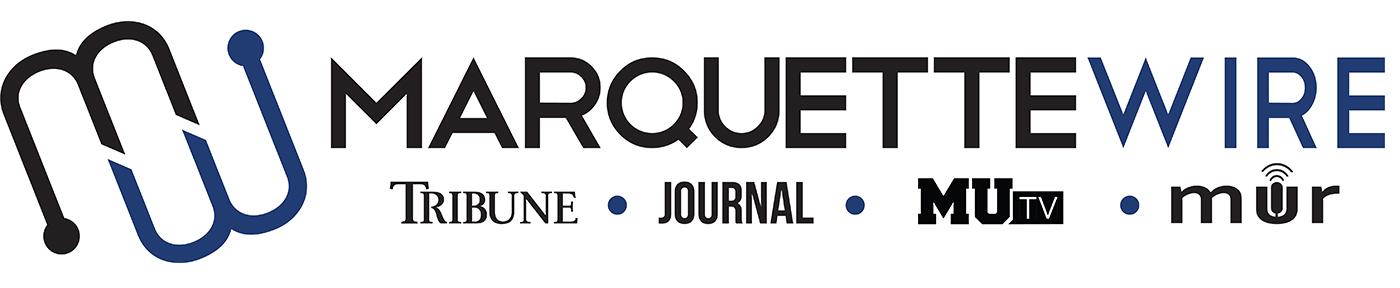 MARQUETTE WIRE ASSISTANT SOCIAL MEDIA PRODUCER APPLICATIONAcademic Year: 2019-’20Applications should be emailed to Executive Social Media Producer Julia Donofrio at julia.donofrio@marquette.edu. Once the application is submitted, you will receive an email to schedule an interview. The application deadline is Sunday, December 1, 2019, at noon.Materials to submit include: Attached formResumeTyped responses to the questions below3-5 samples of social media experienceJob requirementsUse Hootsuite to assist in making daily posts across all social platformsAssist in creating weekly schedule of postsEdit all posts with Executive Social Media ProducerCommunicate with managers and assistants to cover all parts of the WireAttend a weekly 30-minute meeting with Executive Social Media Producer and Executive Director to evaluate posts and analyticsAttend weekly All Staff meeting on Tuesday nightsAttend Late Night on Monday nights for approximately 30 minutes with Executive Social Media Producer to plan posts for the weekAttend other short meetings that might be scheduled with managers Attend Wire events or coordinate with those who are there to either live tweet or get photos to coverCommunicate quickly and efficiently with other staff in breaking news situationsStrategize with Executive Social Media Producer about how to increase engagement (the executive will track analytics)Skills neededHelpful if you have some background with most of these, but all can be taught quicklyAP StyleThorough knowledge of all social media platforms (i.e. beyond just making simple posts; how to embed different links and media, how to create events, polls, etc.)Concise, witty writing abilityExceptional organization skillsGood iPhone photography skillsAvailability This is an around-the-clock job – you will need to put in work daily.Typical time commitment needed:Tuesdays: Around 2 hours in addition to meetingsWednesday, Thursday, Friday: 30 mins – 1 hrSaturday, Sunday, Monday: 10 – 30 minsMust be available Tuesday mornings to begin scheduling posts for the week. Good if available Tuesday afternoon/evenings.Asst. Social Media Producer for Marquette WireName:  ________________________________________Academic Major: ________________________________________Minor:   ________________________________________Overall GPA:   ____________GPA in Major:  ____________Year in School:   ________________________________________Email:   ________________________________________Cell Phone:   ________________________________________Campus Address: _______________________________________City: ________________________________________State/ Zip: ________________________________________MUID: ________________________Application QuestionsWhy do you want to be an assistant social media producer for the Marquette Wire? Provide a critique of the current social media content and presence of the Marquette Wire.What unique skills do you have that would enhance the Marquette Wire’s social media abilities?How would you handle a typo or error in a social media post?What makes for successful social media content? Please provide thoughts for each of the main platforms: Facebook, Twitter and Instagram.